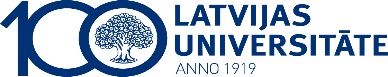 Ieteikumi studentiem, piedaloties pasākumā „Studenta kurpēs” Lai pasākums „Studenta kurpēs” izdotos veiksmīgs, interesants un lietderīgs, lūdzam iepazīties ar šādiem ieteikumiem:Sagatavojoties pasākumam „Studenta kurpēs”1. Pārdomā, ko varēsi pastāstīt par savu studiju programmu. Noderīgs būs pārskats par studiju laikā apgūstamiem studiju kursiem. Tas palīdzēs skolēnam saprast, kas būs jāapgūst studiju laikā, lai jau skolā pievērstu vairāk uzmanības attiecīgajiem mācību priekšmetiem.2. Pārdomā arī uzņemšanas nosacījumus studiju programmā, lai varētu tos izskaidrot skolēnam. Vari dalīties savā pieredzē par uzņemšanas procesu.3. Noteikti sazinies jau iepriekš ar savu skolēnu. Ja nepieciešams, paskaidro skolēnam kā nokļūt līdz jūsu tikšanās vietai. Ja skolēns ar tevi ir mēģinājis sazvanīties, atzvani! 4. Pirms pasākuma vai pasākuma dienā paņem dalībnieka mapi sev un savam skolēnam (-iem) ar visu nepieciešamo informāciju savas fakultātes dekanātā vai pie atbildīgās personas (atkarībā no fakultātes). Pasākuma dienā1. Sagaidi savu skolēnu noteiktajā laikā un vietā. Ja pēkšņi radušies apstākļi, ka nevari piedalīties pasākumā, painteresējies vai kāds no taviem kursa biedriem nevar uzņemt skolēnu šajā dienā vai brīdini pasākuma organizatorus t. 67034444. 2. Iedod skolēnam mapi ar nepieciešamajiem materiāliem.3. Paskaidro kādas nodarbības šodien ir paredzētas, kas tajās plānots, kādi pasniedzēji vadīs lekciju un/vai semināru, praktisko un laboratorijas darbu.4. Apmeklējiet kopā plānotās nodarbības. Vari paskaidrot skolēnam, ka studējošiem ir pienākums nodarbību laikā ievērot docētāja prasības un netraucēt nodarbību norisi, kas šajā dienā attiecas arī uz studējošajam līdzi esošo skolēnu. Uz visiem jautājumiem varēsi atbildēt pēc nodarbības. 5. Nodarbību starplaikā vai pēc tām kopā ar skolēnu apmeklējiet arī citas fakultātes telpas, paskaidro skolēnam, ar ko nodarbojas fakultātes pašpārvalde.6. Apmeklējiet kopā fakultātes bibliotēku un paskaidro skolēnam kā norit darbs bibliotēkā. Ja iespējams, parādi skolēnam arī LU Centrālo bibliotēku. Bibliotēku darbinieki ir informēti par pasākuma norisi. 7. Ja ir iespējams, ieturiet kopīgas pusdienas.8. Ja skolēns ir sagatavojis intervijas lapu ar jautājumiem, atbildi uz tiem. Kā arī dalies ar savu pieredzi par studiju uzsākšanu, par studiju atšķirību no mācībām skolām, par to kā apgūt studēšanas procesam nepieciešamās prasmes un iemaņas.9. Ja dzīvo dienesta viesnīcā, pastāsti vai parādi, kāda ir „koju” ikdiena.10. Ja iespējams, aicini skolēnu arī pēc pasākuma uzdot tev vēl neskaidros jautājumus rakstiski vai telefoniski. Veiksmīgas pasākuma dienas pamatā ir studenta un skolēna abpusēja sadarbība. Esi radošs un dalies savā pieredzē, skolēni novērtēs iespēju uzzināt informāciju par studijām tieši no studentiem.Būsim atbildīgi un, lai šī diena izdodas interesanta un iespaidiem bagāta!Patiesā cieņā,Studentu servissPasākuma „Studenta kurpēs” organizatori 